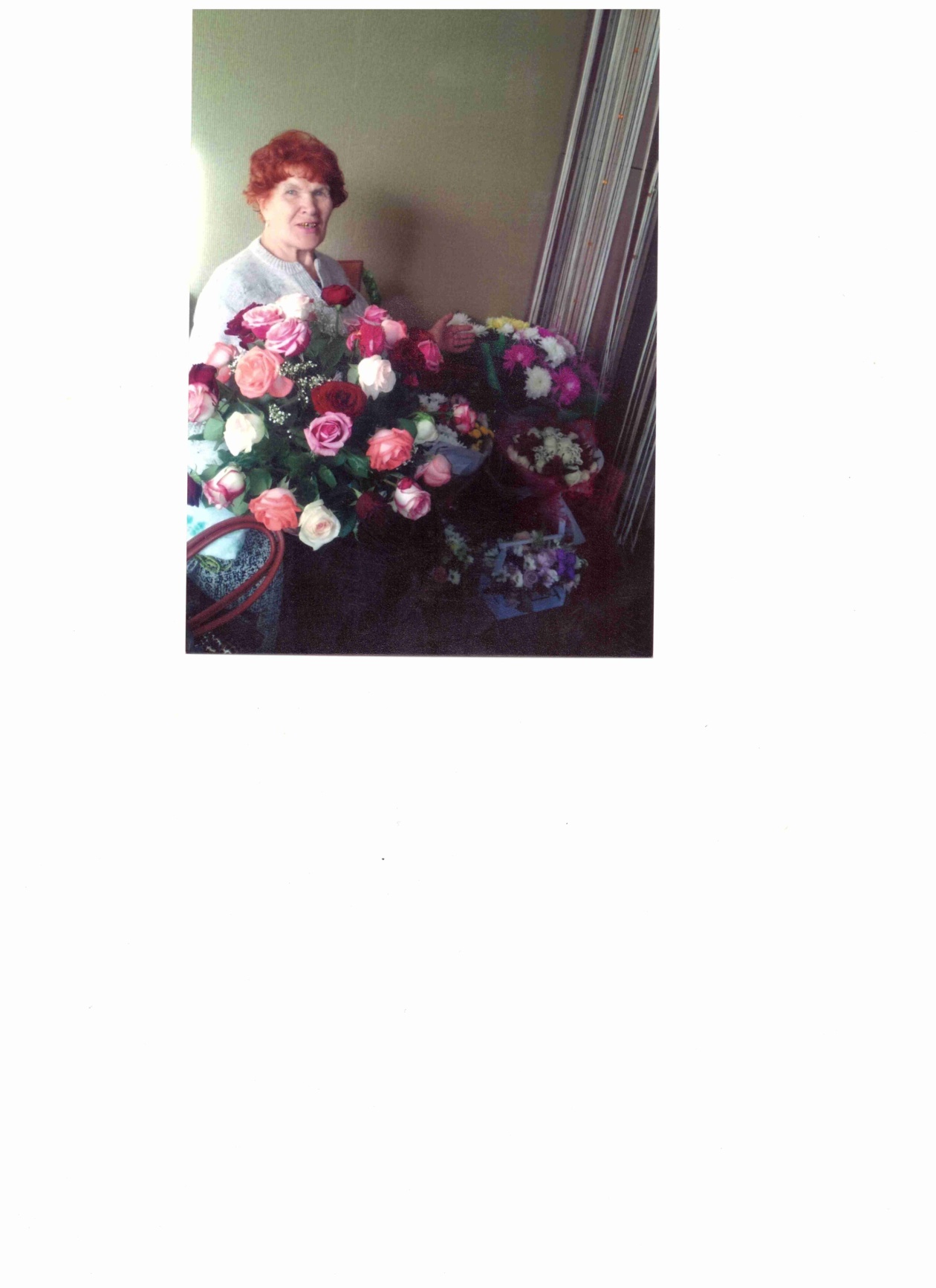 Белобородова Галина Ильинична6  марта 1939 года рожденияМесто  рождения  с. Бельск,  Черемховского района.В 1957 году  окончила Бельскую  среднюю школу  10 классов.Образование  - высшее.  Общий  трудовой  стаж 40 лет,  в том  числе бухгалтером, товароведом, председатель  Парфеновского  сельпо, ст. экономист, заместитель  Председателя  райпотребсоюза, зав.  торговым  отделом,  Председатель  Бельского потребительского  общества.Галина Ильинична  отзывчива,  ответственна,   пользуется  уважением  среди  населения,  имеет  активную  жизненную  позицию,  принимает участие   в  жизни  села,  проводит большую  общественную  работу:С 2016 года  организовала  шествие «Бессмертного полка», проведение  конкурсов «Моя  малая Родина»,  «Моя  семья»,  организатор  праздников  старинных  улиц Набережная,  Пролетарская,  принимает  активное  участие  в субботниках,  проводит Юбилеи  пенсионерам  80,  85,  90  лет,  ведет  беседы   в  школе  по патриотическому воспитанию,  организовала  домашний  музей  под  названием «Калейдоскоп  семейных  фотографий»  проводит  экскурсии.Галина  Ильинична  была  Председателем Женсовета  12  лет.Депутатом  Думы Бельского сельского  поселения 1 созыва.За  добросовестный  труд была  отмечена:Почетной  грамотой  «В честь 100 летия со дня  рождения В.И. Ленина»Значком «Отличник Советской потребительской  Кооперации».Медаль «Ветеран труда».Знак «Общественного  поощрения Черемховского района»Поощрялась  многочисленными  грамотами,  благодарностями областными, районными, местными.За активную  жизненную  позицию,  участие в жизни  села  земляки наградили Галину Ильиничну  титулом  «Почетный  гражданин Бельского поселения».